           KAPARBEK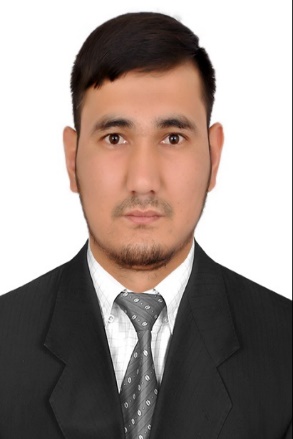 Kaparbek.374445@2freemail.com SUMMARY OF QUALIFICATIONS Quality customer service and communication skills Attention to details and  excellent follow up Strong verbal and personal communication skills. Accuracy and attention to details. Tolerant and flexible, adjusts to different situations. WORK EXPERIENCE “WORLD OF TEXTILE” Deira DUBAI   SALESMAN                            OCT- 2015-2016Greeting customer who inter the shop. Assisting shoppers to find the goods and products they are looking for  Being responsible for processing cash and card payments.Keeping  up to date with special promotions and putting up displays “Mix Brand Fashion” Bishkek, KyrgyzstanSales assistant                  Dec  2012-2014 Advice and assist clients for legal, economic and market values.Analyze and research about market trends to know the competitive market prices.Collect and deliver the financial and required documents for clients.“Dordoi Plaza” Bishkek Kyrgyzstan.Salesman                                      Nov  2009-2011Responding quickly and resourcefully to customer requests or concerns.Giving information to customer about products.Up selling and marking recommendation to customers.Receiving   store deliveries.REFERENCES AVAILABLE UPON REQUEST